SWB Väst	Verksamhetsberättelse för år 2020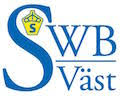 StyrelseledamöterOrdförandeErica Borssén BerglundSekreterareSopheia KullgrenLedamotMia BjörklundLedamotBritt-Inger IvarssonLedamotUlrika JussilaLedamotMadeleine GilleLedamotKarolina BozovicLedamotLinda JangemalmSuppleant: Anna Lindström                    Julia GrolanderRevisorerMarie KarlssonEmma BorssénValberedningSammankallande	Lena BorssénKent Björk EkonomiHåbol`s Bokföringsbyrå – Pia AxelssonRäkenskapsåret har gett föreningen en vinst. Vi har detta år haft många fler som valt att bli medlemmar i vår förening jämfört med tidigare år. Man kan också se att Coronapandemin påverkat årets kapital. Vi har inte kunnat genomföra tänkta event/föreläsningar för våra medlemmar. Läs mer i årsredovisningen.StyrelsemötenSWB Väst har under året 2020 haft 5 möten varav ett varit digitalt pga. restriktioner. Styrelsen har också haft konversation via mail. MedlemsantalSWB Väst hade 473 medlemmar under året vilket är en kraftig ökning från tidigare år.ArrangemangUnghästtestSWB Väst arrangerade sitt välbesökta unghästtest den 23-24/5 på Vänersborgs anläggning. Under dessa två dagar visades 51st unga hästar. Domartrion bestod av Harald Jönsson, Jan-Ove Olsson och Ruth Börgesson.Det delades totalt ut 19 diplom fördelat på 10st hoppdiplom samt 9st gångartsdiplom.Högst bedömda gångartstalang under denna helg var Sweet As Candy med fina 49p och 81,7%. Stort grattis till uppfödare Maria och Peter Andersson och ägare Lotta Reistad!Högst bedömda hopptalang var Mr Jayson med fina 51,5 p och 85,8 %. Stort grattis till uppfödare och ägare Siri Marmin!Styrelsen beslutade inför vårt unghästtest att köpa tygpåsar med vår logga på. Dessa delades ut till alla startande, fyllda med användbara saker för både två och fyrbenta.FölbedömningDen 22 augusti hade vi vår årliga fölbedömning hos Maryanne Sörensen Ljungskile som lånade ut sin fina anläggning till oss. Det här året ville vi göra lite annorlunda. Vi sökte sponsorer för att uppmärksamma de duktiga uppfödarna vi har i vårt distrikt. Vi lyckades få språngavgifter till hingstarna Fürst Sinclair och Canterbury, stationsavgift hos stall Phem och Uddevalla equine medical service. Presentkort från Ale Ridsport och som också sponsrade alla deltagare med en fölgrimma, Sjöhästen Ridsport skänkte kassar fyllda med ryktmaterial, mm. Det ordnades en finalring med de föl som uppnått poäng för diplom. Karl-Henrik Heimdahl som var domare meddelade då fölens poäng, det enda fölvisaren visste innan var att deras föl hade tillräckligt med poäng för diplom. På fm. var det hoppföl och på em. dressyrföl. Många av våra medlemmar uttryckte att de uppskattade detta med en finalring. Totalt hade vi 33 föl anmälda, 11 hoppföl och 22 dressyrföl.MedlemseventUnder tidig vår planerade vi för att återigen genomföra vår resa till Hingstvisningen nere på Flyinge. Tyvärr blev även denna inställt pga. pandemin. Vi planerade och bokade en föreläsning tillsammans med Jens Fredriksson den 7/11. Tyvärr fick denna ställas in pga. restriktioner kring Coronaviruset.Övrig informationFöreningen har haft representant på bedömningsledarträff online.Vi vill härmed tacka alla medlemmar och funktionärer som bidrar till en aktiv förening – TACK!				                   Styrelsen för SWB Väst